МУ "Управление образования г. Горно-Алтайска"МБУ ДО «ЦДТ г. Горно-Алтайска»Согласовано:                                                                                      Утверждаю:Начальник МУ «Управление                                                            Директор МБУ ДОобразования г. Горно-Алтайска»                                                     «ЦДТ г. Горно-Алтайска»_______________Н.А. Анисимова                                                    ___________Г.И. Попова«___»______________ 2017 г.                                                          «___»____________ 2017 г.Модифицированная программа летнего оздоровительного лагеря дневного пребывания для одаренных детей муниципального бюджетного образовательного учреждения дополнительного образования   «Центр детского творчества  г. Горно-Алтайска»«ДАР»(смена для одаренных и социально-активных детей и подростков Горно-Алтайска)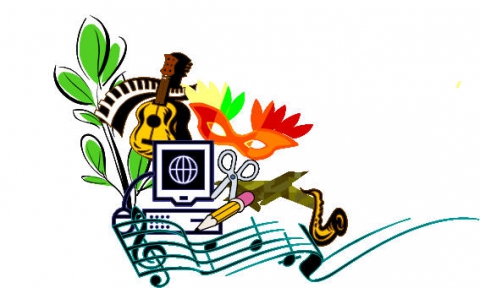 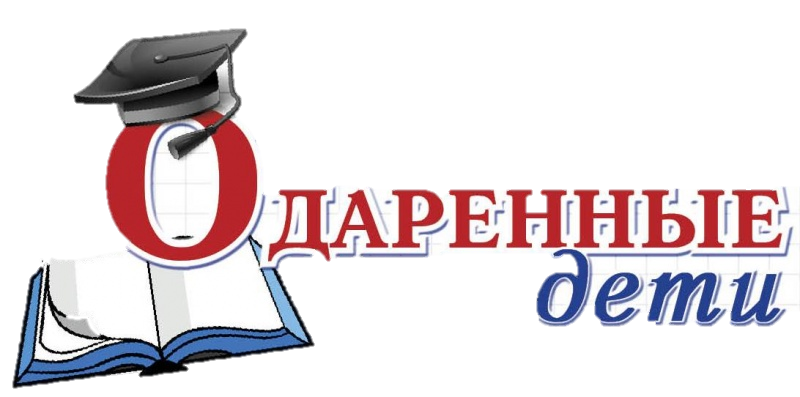 Сроки реализации:              01.06 – 25.06.2017г.                                                                           Составитель программы:                                                                    методист МБУ ДО                                                                           «ЦДТ г. Горно-Алтайска»                                                                             Ерохина-Русьянова Ю.ЮГорно-Алтайск, 2017ПОЯСНИТЕЛЬНАЯ ЗАПИСКАОрганизация отдыха и оздоровления детей в летний период стала неотъемлемой частью социальной политики государства. Принципиальную важность имеют последние решения Правительства и лично Президента страны В.В. Путина, касающиеся усиления деятельности по предупреждению правонарушений среди несовершеннолетних подростков, организации  их трудовой занятости, привлечению к здоровому образу жизни, воспитанию патриотизма и гражданской позиции.  Приоритетность Национального проекта «Образование», внесённые в Федеральный Закон «Об основных гарантиях прав ребенка в РФ» изменения ярко демонстрируют актуальность организации летнего отдыха и оздоровления детей.Летний лагерь дневного пребывания ставит своей целью стать для ребёнка местом, в котором ему хорошо, комфортно и интересно каждому, поэтому мы в своей работе реализуем модель профильного отряда «ДАР». Актуальность программы. Чем раньше будет выявлена природная одаренность детей и начата целенаправленная работа по ее развитию, тем полнее сможет раскрыться одаренная личность и тем больших успехов она сможет достичь в дальнейшей жизнедеятельности. Вместе с тем, темпы и масштабы нововведений в сфере образования неодинаковы, поэтому необходимо усиление внимания к этой работе, направленной на поиск и развитие одаренных детей, ее координации, так как именно раскрытый потенциал одаренных детей будет определять будущее нашего города. Отсюда вытекает актуальная проблема общественного характера: создание условий для сохранения и развития одаренности, начиная с детского возраста.Новизна программы. Несомненно, в настоящее время на педагога, работающего с детьми, ложится большая ответственность: от него в значительной степени зависят психологический климат в группе, эмоциональный комфорт и успехи ребенка в той или иной деятельности. Особая проблема - развитие творческой, одаренной личности. Гении рождаются раз в сто лет, но талантливых и способных детей много, и нельзя упустить возможности их развития. Для таких детей обучение должно быть особое, индивидуальное, направленное на развитие их потенциала, оно не должно ограничивать возможности их развития. Данная программа по своей направленности является комплексной, т. е. включает в себя разноплановую деятельность, объединяет различные направления обучения, оздоровления, отдыха и воспитания детей в условиях оздоровительного лагеря.Программа  «ДАР» состоит из трех блоков:1 блок «Д» – деятельность.2 блок – «А» - активность.3 блок – «Р» - развитие.Понятийный аппарат программы.Одаренные дети – дети, опережающие сверстников в развитии. Вне зависимости от содержания, вкладываемого в понятие «одаренность», а так же методики её диагностики, существование данной группы людей определяется статистически.Одаренный ребенок - это ребенок, который выделяется яркими, очевидными, иногда выдающимися достижениями (или имеет внутренние предпосылки для таких достижений) в том или ином виде деятельности".Одаренными чаще всего называют:детей с высокими показателями по специальным тестам интеллекта (“IQ”);детей с высоким уровнем творческих способностей;детей, достигших успехов в каких-либо областях деятельности (юные музыканты, художники, математики, шахматисты) – их чаще всего называют талантливыми;детей, хорошо обучающихся в школе (академическая одаренность);Виды одаренности.Интеллектуальную одаренность связывают с высоким уровнем интеллектуального развития. Для измерения интеллектуальной одаренности в основном используют различные варианты тестов, направленных на измерение интеллекта.Академическая одаренность определяется успешностью обучения. Для выявления детей, обладающих высокими способностями в овладении основными учебными дисциплинами (математикой, естествознанием) используют стандартные тесты достижений.Социальная одаренность рассматривается как сложное, многоаспектное явление, во многом определяющее успешность в общении. Для выявления такой одаренности используется многочисленные стандартизованные методы оценки уровня и особенностей социального развития: шкалы социальной компетенции, шкалы социальной зрелости, тесты на выявление лидерских способностей.Духовная одаренность связана с высокими моральными качествами, альтруизмом. Эта важная отрасль проблематики одаренности в настоящее время мало изучена. Имеются лишь отдельные попытки использовать диагностические методы, направленные на оценку морального уровня развития.Творческая одаренность определяется теми теоретическими конструкциями, на которых базируется само понимание творчество. Особенности программы.Летний оздоровительный лагерь с дневным пребыванием  предназначен для обеспечения полноценного отдыха и оздоровления детей, создания благоприятных условий для их всестороннего духовного и физического развития, выработки личностно и социально-значимых навыков через вовлечение воспитанников в различную деятельность, отвлечения детей от влияния улиц.Летний лагерь является, с одной стороны, формой организации свободного времени детей разного возраста, пола и уровня развития, с другой – пространством для оздоровления, развития художественного, технического, социального творчества.Программа  «ДАР» состоит из трех блоков:  1 блок «Д» – деятельность (КТД, акции, мероприятия, тренинги)2 блок – «А» - активность (мероприятия по формированию потребности активного и здорового образа жизни, тренинги, спортивные мероприятия, мероприятия по формированию безопасного поведения)3 блок – «Р» - развитие  (углубленное обучение по профилю занятий по дополнительным общеобразовательным общеразвивающим программам)В рамках 3 блока занятия проводятся по нескольким направлениям:физкультурно-спортивное;художественно-эстетическое;социально-педагогическое;эколого-биологическое;культурологическое;научно-техническое.Преимущества отдыха летнего оздоровительного  лагеря дневного пребывания для одаренных «ДАР»:Летний оздоровительный лагерь с дневным пребыванием детей на базе Центра на протяжении   многих лет успешно выполняет свои функции: оздоровление детей, формирование социально-значимых навыков у воспитанников, развитие у ребят чувства коллективизма, творческих способностей и т.д. «ДАР»  является частью социальной среды, в которой дети реализуют свои возможности, потребности коммуникативной, интеллектуальной, творческой и физической  деятельности.Процесс  организации воспитательной работы в летнем лагере направлен на вовлечение ребенка  в общественную жизнь с учетом его индивидуальных способностей, выработку ценностного отношения к здоровому образу жизни и формирование на этой основе его нравственного, эстетического, гражданского сознания. С этой целью в лагере выстроена  система воспитательно-оздоровительной работы, что позволяет обеспечить полноценное воспитание и оздоровление детей.  Система работы в лагере выстроена в соответствии с направлениями деятельности при активном  вовлечении в неё обучающихся, демонстрирующую их общие и индивидуальные достижения, с использованием ярких форм и методов, создающих привлекательность этой  деятельности.Лагерь дает возможность любому ребенку раскрыться, попробовать себя в новых и различных видах деятельности,  достичь высокого уровня  самоуважения и самореализации. Краткая характеристика участников программы:Формирование контингента происходит на конкурсной основе. В летний оздоровительный  лагерь  зачисляются обучающиеся  МБУ ДО «ЦДТ г.Горно-Алтайска»,  проявившие особые способности в различных видах деятельности:•	победители  и призеры международных, всероссийских, республиканских и муниципальных конкурсов  и соревнований;•	лидеры  детского общественного движения;Возраст участников смены: 7-17 лет;Целевой блок программы Цель: Создание максимально благоприятных условий для одаренных и социально активных детей и подростков Горно-Алтайска, полноценного отдыха и оздоровления,  творческого и интеллектуального развития, раскрытия способностей и склонностей  в различных видах деятельности во время летних школьных каникул в коллективе единомышленников: ровесников и педагогов. В соответствии с этим  предстоит решать следующие задачи:• осуществить  подбор и набор состава участников профильной смены, ориентированных на эффективное  участие в программе; •	оптимизировать процесс отдыха и  оздоровления, воспитания и образования одаренных и социально активных детей и подростков Горно-Алтайска;• сформировать среду, способствующую активному отдыху и оздоровлению, развитию навыков здорового образа жизни, самоорганизации и самодисциплины, продуктивному взаимодействию  на принципах сотворчества, сотрудничества и содружества, как с ровесниками, так и с педагогами, интеллектуальному развитию, расширению и углублению специальных знаний, умений через участие в проектной,  лидерской и др. деятельности, формированию социальных и коммуникативных компетенций и др.Ожидаемые результатыРеализация данной программы способствует активному отдыху и оздоровлению подростков, занятости во время летнего отдыха. Участие в программе позволит: - воспитанникам реализовать свои возможности и способности, участвуя в мероприятиях смены; - обеспечит познавательный, активный и содержательный отдых; - поспособствует развитию новых направлений в сфере отдыха и оздоровления детей и подростков; - снижение темпа роста негативных социальных явлений среди детей и подростков; - создаст условия для интеграции детей и подростков из различных социальных групп, в т.ч. оказавшейся в трудной жизненной ситуации, в жизнедеятельность общества. Предполагаемые   результаты выполнения программы:Социальный:– участниками программы успешно освоены навыки коммуникативного общения, для выработки механизмов снижения социально – психологической напряженности в межличностных отношениях; рефлексии деятельности окружающих и собственного поведения;
– приобретён положительный опыт самоуправления при организации жизнедеятельности детского коллектива;
–  выработаны навыки выражения активной гражданской позиции;
–  развито чувство патриотизма и российской  идентичности, через уважение к истории малой Родины и к родной природе;
–   выработана потребность в дальнейшем проявлении творческого, деятельного коллективизма в объединении.Образовательный:–  расширен диапазон знаний, умений и навыков различных областях деятельности;
–   использована возможность для творческой самореализации в предлагаемых видах деятельности.
–   повысился интерес к творческой и интеллектуально-познавательной  деятельности.Культурный:–  воспитанники получили и реализовали возможность для укрепления психологического, физического и духовно-нравственного здоровья;
–  воспитанники пришли к выводу о несении личной ответственности за выбор здорового образа жизни, активной жизненной позиции и экоповедения;
–  приобретён опыт коллективного общения на основе культурных норм проживания и различных видов деятельности;
–  была выработана потребность в дальнейшем проявлении творческого, деятельного коллективизма.Критерии оценки эффективности смены:- уровень достижения заявляемых в программе результатов;- уровень удовлетворенности детей и подростков от участия в программе;- качество организуемой деятельности;-  способность анализировать, рассуждать, аргументировано выражать свое мнение и отстаивать позицию;- развитие индивидуальных способностей; - сохранность здоровья и степень комфортности; - повышение удовлетворённости заинтересованных сторон; - экономический и социальный эффект нововведений.- отзывы родителей и участников смены; - отзывы общественности, сотрудников ОГИБДД, АРО ВДПО, городского шахматного клуба, клуба восточных единоборств «Ратибор»  по результатам совместной деятельности и освещение итогов смены через средства массовой информации;- программа смены освоена полностью участниками.Механизм отслеживания результатов.Содержание и средства реализации программы Программа «ДАР»  комплексная.  Основные формы реализации программы - это система, способствующая развитию ребенка как разносторонне развитой  личности, его духовного и физического саморазвития, возможности для воспитания трудолюбия, активности, целеустремленности, здорового образа жизни.Для реализации каждого направления предусмотрены следующие мероприятия:•	 профильное - создание условий для расширения способностей (занятия по направлениям).Художественно – эстетическое направление:-	хореография, прикладное творчество.Физкультурно-спортивное направление:-	шахматы, каратэ.Социально-педагогическое направление:-  школа актива.Формы работы•	мастер-классы•	экскурсии•	научно-практическая конференция•	конкурсы •	выставки проектов•	выставки рисунков, поделок•	викторины•	праздник песен, танцев•	театральные представления•	игрыКТД:•	Физкультурные разминки, соревнования.•	Игры.•	Викторины.•	Дни спорта и здоровья.•	Просмотр фильмов.•	День памяти •	Конкурсы.Принципы организации деятельности:принцип системности, реализующий единство, взаимосвязь и преемственность целей, задач, содержания, форм и методов организации основных сфер жизнедеятельности детей и педагогического коллектива;принцип компетентности педагогов, обеспечивающий достоверность и достойный уровень предлагаемой информации в рамках образовательных подпрограмм;принцип вариативности, обеспечивающий построение и функционирование различных образовательных и воспитательных программ и подпрограмм в зависимости от контингента детей и взрослых, социального окружения, национальных традиций и других особенностей;принцип содержательной деятельности, обеспечивающий содержательность,  общественную необходимость и важность, социальную нужность деятельности, ее многообразие, нестандартность, насыщенность, лежащие в основе индивидуальной и коллективной совместной деятельности;принцип мажора и тонуса, реализующийся в организации эмоционально яркой, увлекательной,  общественно-признанной, радостной, приносящей удовлетворение и способствующей успешности  деятельности;принцип игры и романтики, отвечающий душевным потребностям ребенка и соответствующий его возрастным особенностям; принцип безусловной безопасности, обеспечивающий полную всестороннюю  безопасность и защиту  ребенка и его прав;принцип свободы выбора, определяющий свободу выбора деятельности, как необходимое условие самостоятельного, творческого развития и самореализации подростка во время летней оздоровительной экспедиции  для воспитанников Муниципального бюджетного образовательного учреждения дополнительного образования детей «Центр детского творчества  города Горно-Алтайска»Этапы реализации программыПодготовительный этап:– разработка программы летнего оздоровительного  лагеря дневного пребывания для одаренных детей муниципального бюджетного образовательного учреждения дополнительного образования детей  «Центр детского творчества  города Горно-Алтайска» «ДАР» с 21-дневным пребыванием детей;
– создание материальной  методической базы для реализации программы;
– обучение педагогического состава;
– оповещение воспитанников  объединений  и их родителей о проведении лагеря;Организационный этап:– орг.момент, прием детей;
– запуск игровой модели программы – открытие смены;
– знакомство с правилами жизнедеятельности, игровое знакомство участников смены;
– формирование органов самоуправления лагеря;Основной этап:– реализация основных принципов и задач смены;
– включение детей и  подростков в различные виды познавательной,  коллективно-творческой деятельности;
– проведение тематических дней;
– работа органов самоуправления.Итоговый этап:– анализ качественных изменений, произошедших с участниками смены;
– проведение аналитической работы в отрядах;
– проведение аналитической работы  органа самоуправления;
– внесение предложений по дальнейшему развитию программы лагеря.Аналитический этап:– итоговый сбор сотрудников лагеря;
– выработка перспектив развития программы;
– подготовка материалов для предоставления на конкурс вариативных программ.Модель игрового взаимодействия.Система стимулирования во время проведения лагеря ежедневно происходит подведение итогов дня, похвала активных участников, общественное признание, при очень активном участии может получить отличительный знак на 1 день.  Так же могут быть поощрены все участники смены и каждый в отдельности за личный вклад.  В конце смены проходит награждение по итогам голосования в номинациях: «Лучшие дежурные», «Лучший командир», «Лучший почтальон радости», «Лучший спортсмен», «Лучший танцор», «Лучший вокалист», «Лучший мастер» и др.Кадровое обеспечение программыКадровый состав летнего оздоровительного лагеря формируется из числа работников МБУ ДО «ЦДТ г. Горно-Алтайска» изданием приказа директора. Состав педагогического коллектива для работы на смене определяется штатным расписанием, с ориентацией на проведение  предварительного подбора. Смена комплектуется методистами, педагогами  МБУ ДО «ЦДТ г.Горно-Алтайска». Следует отметить, что на лето 2017 года в состав педагогической команды вновь войдут те педагоги, которые уже имеют опыт работы, как с одаренными детьми, так и опыт работы в детских оздоровительных лагерях.Воспитатели назначаются из числа педагогических работников МБУ ДО «ЦДТ г. Горно-Алтайска»:проводят инструктаж по технике безопасности для детей под личную подпись инструктируемых;осуществляют воспитательную деятельность по плану лагеря, связь с культурно-просветительными и спортивными учреждениями;следят за соблюдением режима дня, правил безопасного поведения, правил пожарной безопасности;организуют утреннюю физическую зарядку, занятия по физической культуре, проводят спортивно-массовые мероприятия, спартакиады; несут персональную ответственность за охрану жизни и здоровья детей, соблюдение ТБ;отвечают за оформление и порядок в помещениях, используемых сменой лагеря;организуют походы и экскурсии на основании соответствующих инструкций и приказа директора.Партнеры реализации программы.Эффективность  реализации программы напрямую зависит и от тех интеграционных связей, которые  устанавливаются еще до начала  смены: ОГИБДД, АРО ВДПО, Алтайский заповедник, WWF, отдел охраны окружающей  среды Администрации города, ГАГУ, городской шахматный клуб, клуб восточных единоборств «Ратибор». Руководство работой лагеря, условия труда работников.Начальник лагеря, назначенный приказом директора:обеспечивает общее руководство деятельностью лагеря, разрабатывает правила внутреннего распорядка лагеря, организует подготовку помещений к открытию лагеря;определяет обязанности должностных лиц, проводит (с регистрацией в специальном журнале) инструктаж персонала лагеря по технике безопасности, профилактике травматизма и предупреждению несчастных случаев с детьми, утверждает график работы персонала лагеря;организует деятельность воспитателей, проводит методические занятия с ними и несет ответственность за эффективность проводимых в лагере мероприятий учебно-воспитательного, творческого и оздоровительного характера;несет ответственность за организацию питания, санитарное состояние помещений и территории лагеря, финансово-хозяйственную деятельность смены лагеря;несет ответственность за жизнь и здоровье детей;ведет документацию;составляет график выхода на работу персонала лагеря;представляет финансовые отчеты, отчеты о проделанной работе по окончании лагерной смены.Педагогические работники работают в пределах педагогической нагрузки, согласно штатному расписанию, ежедневно с понедельника по пятницу, в субботу по графику, в воскресенье и праздничные дни – выходной.Занятия проводятся в учебных кабинетах, оборудованных по профилю проведения занятий с соблюдением норм ПБ и ОТ, а также на стадионе МБОУ «Средняя школа № 1 г. Горно-Алтайска».  Все работники оздоровительного лагеря обязаны пройти профилактический медицинский осмотр в соответствии с порядком, определенным федеральным органом исполнительной власти по здравоохранению.Информационно-методическое обеспечение программыСеминар для всех педагогов «Формирование модели программы летней смены для одаренных детей» с привлечением преподавателей РИПКРО РА, методистов МБУ ДО «ЦДТ г.Горно-Алтайска».Составление программы смены.Подбор методической и научно-популярной литературы.Подбор каталогов, справочников, энциклопедий.Подготовка материалов для проведения мастер-классов.Разработка системы диагностики и коррекции.Формирование реквизита для КТД.Подбор музыкального сопровождения.Разработка программ мастер-классов.Составление:        сценариев игр; праздников; методических разработок занятий.Материально-техническое обеспечение программы. Расходы на содержание лагеря производятся за счет средств бюджета и привлеченных средств (спонсорские и целевые взносы и др.).Финансирование расходов на содержание лагеря осуществляется в соответствии со сметой, утвержденной руководителем базовой организации, в которой доля бюджетного финансирования и привлеченные средства показываются отдельно. Нормы могут устанавливаться только на те статьи расходов, которые дотируются из бюджета (например, питание и т.п.).Лагерь ведет бухгалтерский учет и отчетность в соответствии с действующим порядком. В месячный срок директором лагеря предоставляется отчет о работе лагеря с выводами и рекомендациями.Для реализации программы лагеря созданы материально-технические условия:1.	Игровая комната – 22.	Хореографический зал – 23.	Фотоаппарат.4.	Спортивная площадка МБОУ «Средняя школа № 1 г.Горно-Алтайска».5.       Учебный кабинет - 26.	Компьютерный класс ГАГУ.7.	Телевизор, мультимед. проектор.8.	DVD – проигрыватель.9.	Видео- и аудиомагнитофон.Важнейшую роль играет обеспечение:расходными материалами (канцелярия, материалы для изо и др. дополнительной образовательной деятельности);спортивным  инвентарем;игровым оборудованием;музыкальным оборудованием;медиатекой (установка мультимедиа, экран, компьютер, принтер, сканер и др.);библиотечным и мултимедийным фондом для детей;библиотечным и мульмедийным фондом для педагогов ДО;призовым фондом.Примерный план работы лагеряЗНАМЕНАТЕЛЬНЫЕ ДАТЫ1 июня – День защиты детей.5 июня – Всемирный день окружающей среды.6 июня – Пушкинский день России.8 июня – Всемирный день океанов9 июня – Международный день друзей12 июня – День независимости России.15 июня – День рождения Ю.В.Андропова.19 июня – День Святой Троицы.22 июня – День памяти и скорби.23 июня – Международный олимпийский день.26 июня – Международный день борьбы с наркоманией.27 июня – День молодежи.РЕЖИМ  ДНЯ.8.30 – 8.50        Прием детей, перекличка, осмотр медработником, зарядка.8.50 – 9.10        Организационная планёрка. Игровая модель дня.9.10 – 9.40        Подвижные игры на улице. Тренинги.9.40 – 10.00      Завтрак.10.00 – 11.30    Обучающие занятия по направлению деятельности. 11.30 – 12.00 Личное время, занятия по интересам.12.00 – 14.00    КТД (творческие мероприятия, соревнования, конкурсы).14.00 - 14.20    Обед.– 15.00 Свободная деятельность по интересам, итоги дня, инструктаж по безопасности на дорогах. 15.00             Уход домой.  Список литературы:Нормативно-правовые актыКонвенция о правах ребенка.Федеральный Закон от 29.12.2012 № 273-ФЗ «Об образовании в Российской Федерации»; «Санитарно-эпидемиологические правила и нормативы СанПиН 2.4.4.3172-14».Устав МБУ ДО «ЦДТ г. Горно-Алтайска» Правилами внутреннего распорядка обучающихся МБУ ДО «ЦДТ г. Горно-Алтайска»;Положение об организации отдыха детей и подростков в летнем оздоровительном лагере при МБУ ДО «Центр детского творчества г. Горно-Алтайска» в каникулярное время.Для педагогов: Национальная образовательная инициатива «Наша новая школа»// Вестник образования.-2010.-  № 4.- С.7Баль Л.В. «Формирование здорового образа жизни российских подростков», М. «Владос», 2012.Дик Н.Ф. «Организация летнего отдыха и занятости детей». Книга современного руководителя. Ростов-на-Дону, «Феникс», 2010.Журналы «Педсовет» Москва 1998 – 2014г.Журналы «Последний звонок» Москва 2000 – 2014г.Н.Б.Клюев, Ю.В.Касаткина «Учим детей общению» Ярославль: Академия развития 2012 г.Жиренко О. Е. Мир праздников, шоу, викторин, - М.: «5» за знания, 2008 г.Лобачёва С.И., Великородная В.А. Загородный летний лагерь.– М.: ВАКО, 2008 г.Роткина Т. С., Курзова О. А., Нестеренко А. В. Уроки добра и милосердия, - О.: «Детство», 2007 гА.Ю.Патрикеев «Подвижные игры» М.: ВАКО, 2007.Соколова Н. В. Лето, каникулы – путь к успеху: сборник программ и игр для детей и подростков в условиях детского оздоровительного лагеря, - О.: «Детство», 2009 г.Титов С.В. Здравствуй, лето! - Волгоград, Учитель, 2007 г.М.А. Тыртышная «20 тематических смен для пришкольного и загородного лагеря», 2007 годС.А.Шмаков «Игры-шутки, игры-минутки» М.2009г.Н.Е.Шуркова «Новые технологии воспитательного процесса».Фришман, И.И. Профильный лагерь: системный взгляд // Народное образование.-2010.-№ 3.- С. 85-95Интернет ресурсы:http://festival.1september.ru/articles/515061/http://86sch5-nv.edusite.ru/p99aa1.htmlhttp://numi.ru/fullview.php?id=7568http://www.rusedu.ru/detail_5890.html№п/пМероприятиеСрокпроведенияОтветственные1.Опрос родителей на выявление пожеланий по организации деятельности детского лагеря.майначальниклагеря2.Анкетирование детей в организационный период с целью выявления их интересов, мотивов пребывания в лагере.1 день сменыотрядныевоспитатели3.Ежедневное отслеживание настроения детей, удовлетворенности проведенными мероприятиями.В течение сменыначальниклагеря,отрядныевоспитатели4.Анкетирование детей в конце смены, позволяющее выявить оправдание ожиданий.Последний день сменыотрядныевоспитатели5.Опрос родителей на выявление удовлетворенности по организации деятельности детского лагеря.Последний день сменыотрядныевоспитателиДатаМероприятие01. 06Торжественная линейка, посвящённая открытию лагерной смены. Праздник «Да здравствует, лагерь!». Игры на знакомство.Отрядное время (выбор названия отряда, эмблемы, песни, оформление отрядного уголка).02.06Игры на взаимодействие: «Необитаемый остров», «Полет на луну», «Кораблекрушение». Вводный инструктаж по ЭБ и ПБ. Образовательные занятия по направлениям. Анкетирование.03.06 КТД «Школа Аркадия Паровозова»Выпуск стенгазеты «ПДД ты должен знать!».. Образовательные занятия по направлениям. Игры на сплочение.05.065 июня – Всемирный день окружающей среды. Викторина «Зеленые друзья», день экологов «Экодром». Экологическое шоу. Образовательные занятия по направлениям.Выпуск отрядной газеты «Здравствуй, лето!»Конкурс художественного творчества «Летний цветок»06.06Пушкинский день. КТД «Там на неведомых дорожках..».  Занятия по направлениям. Игра «Весёлые старты». Прогулка в парк, площадка.7.06Эстафета сюрпризов: оформление праздничных плакатов, приветствий, слоганов, реклам Конкурс художественного слова. Образовательные занятия по направлениям. Игры на сплочение.08.06Игрочас «Хорошее настроение», образовательные занятия по направлениям.09.06Международный день друзей: Игра «Дружелюбные требования»Конкурс пародий. Выпуск тематической газеты. Образовательные занятия по направлениям.10.06День пожарной безопасности. Образовательные занятия по направлениям.13.06Праздничная программа "Перекресток творчества". Поход в бассейн.15.06Развлекательная игра «Здоров будешь - всё добудешь». Демонстрация социальных роликов. Образовательные занятия по направлениям.16.06Выпуск «Живая газета» (интервью и рубрики детей о лагере). Презентация на тему «Замечательная жизнь в лагере». Образовательные занятия по направлениям.17.06Отряд в гостях у отряда «Эстафета веселых затей».Образовательные занятия по направлениям. Игра «Найди вожатого». 19. 06День технического творчества "Мастерство плюс". Представление различных видов технического творчества. Занятия мастерских в ГАГУ.20. 06День декоративно - прикладного и художественного творчества «Мастерство, творчество, вдохновение" .Мастер - классы со специалистами. Работа сольных, творческих, авторских площадок.21.06Веревочный курс.. Поход в музей.22. 0622 июня – День памяти и скорби. Линейка памяти. Экскурсия в Парк Победы. Мероприятие «Верность памяти».23.06"Листая календарь смены",   Конкурс сочинений «День, который мне запомнился».24.06Творческий конкурс «Минута славы». Мастер - классы со специалистами. Работа сольных, творческих, авторских площадок.25.06Праздничный салют воздушных шаров «Желанье загадай...", прощальный огонек,  награждение активных участников.. Забавные игры.Праздничная линейка, посвящённая закрытию лагерной смены. Награждение